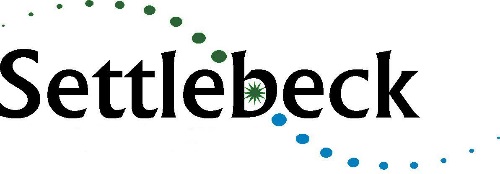 SETTLEBECK SCHOOL  Person SpecificationPost Title: Teaching AssistantPost Title: Teaching AssistantPost Title: Teaching AssistantEssentialDesirableQualifications/Training/ CompetencesRelevant NVQ Level 2 or equivalentEnglish and Maths to GCSE grade 4/C or above or the equivalent, e.g. Functional Skills level 2Additional specialist qualifications relevant to the role. Relevant ExperienceExperience of working within a classroom settingExperience of working with children with a wide range of special educational needsKnowledge/Skills•    Awareness of practices and procedures within education relating to welfare, safety and education of childrenGeneral understanding of different key stages, basic learning programmes and strategies Ability to self-evaluate learning needs and actively seeking learning opportunities•     Experience of working with visually impaired young peopleEffective use of ICT to support learning.Personal skillsAbility to prioritise workAbility to manage time effectivelyWillingness to undertake training if requiredAbility to communicate with a wide range of peopleInitiative and the ability to work without supervisionWork as part of a teamBe creative, flexible and adaptable to the changing demands of the post Take pride in a job well doneTrustworthy and reliableSpecial CircumstancesOccasional attendance at meetings/CPD outside normal hours.